扫描电镜应用举例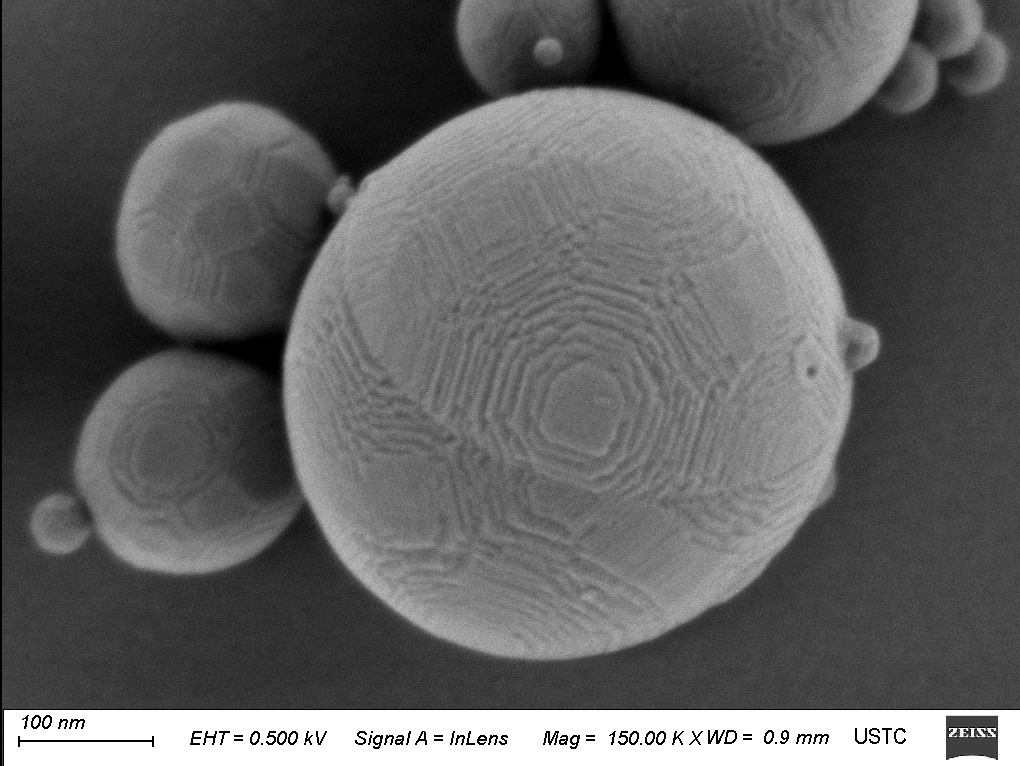 Al2O3纳米球，使用500V低电压观察其表面晶体台阶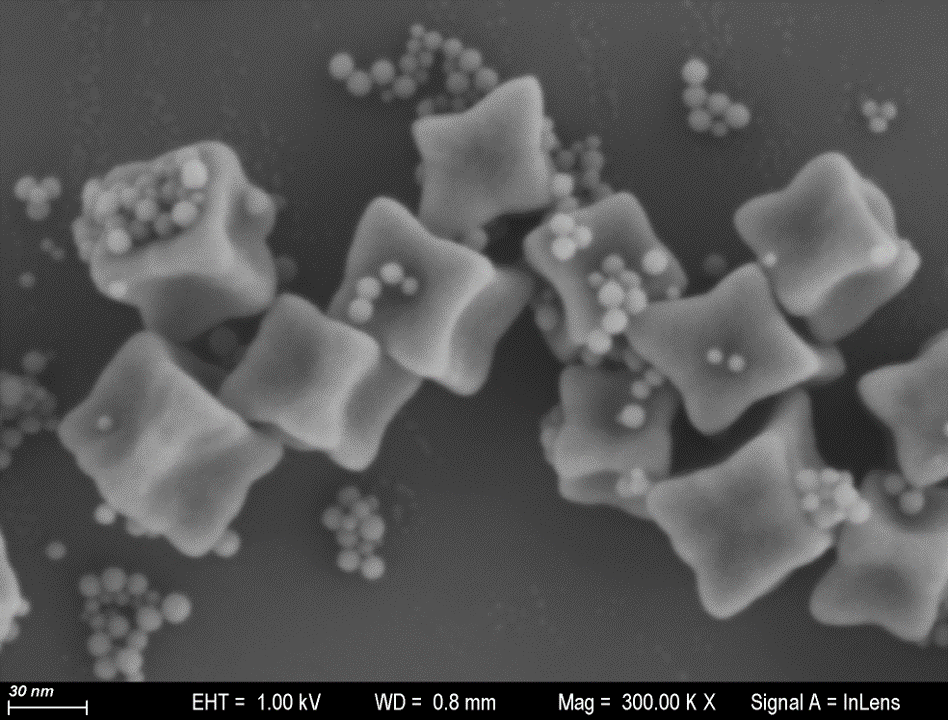 FeMn纳米复合晶体，1KV下高分辨成像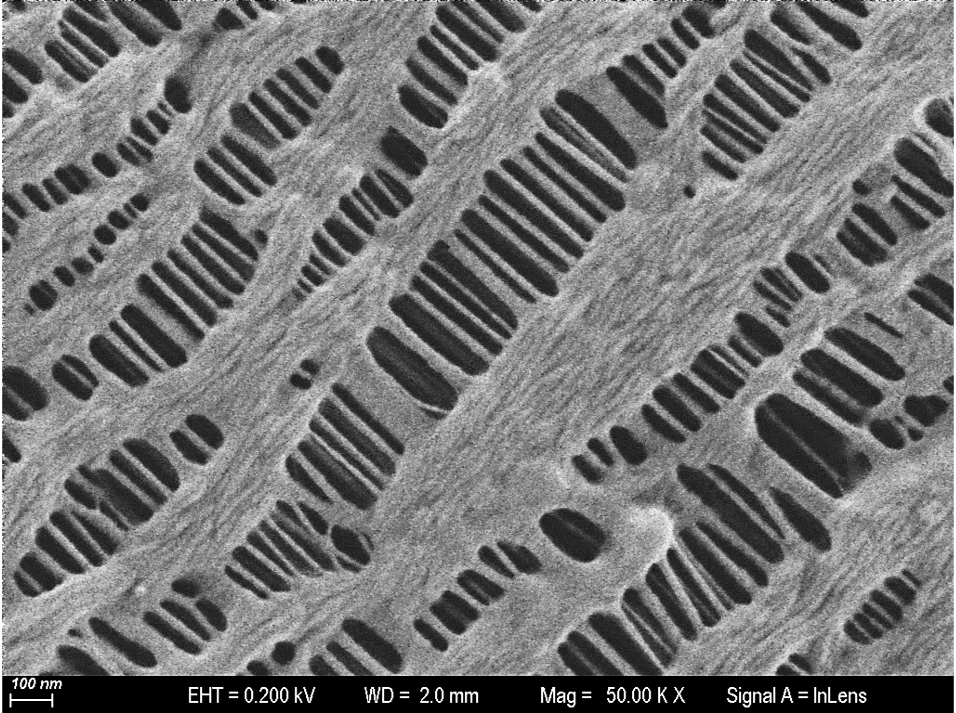 干法锂电池隔膜，使用200V超低电压获得隔膜细纹的无损形貌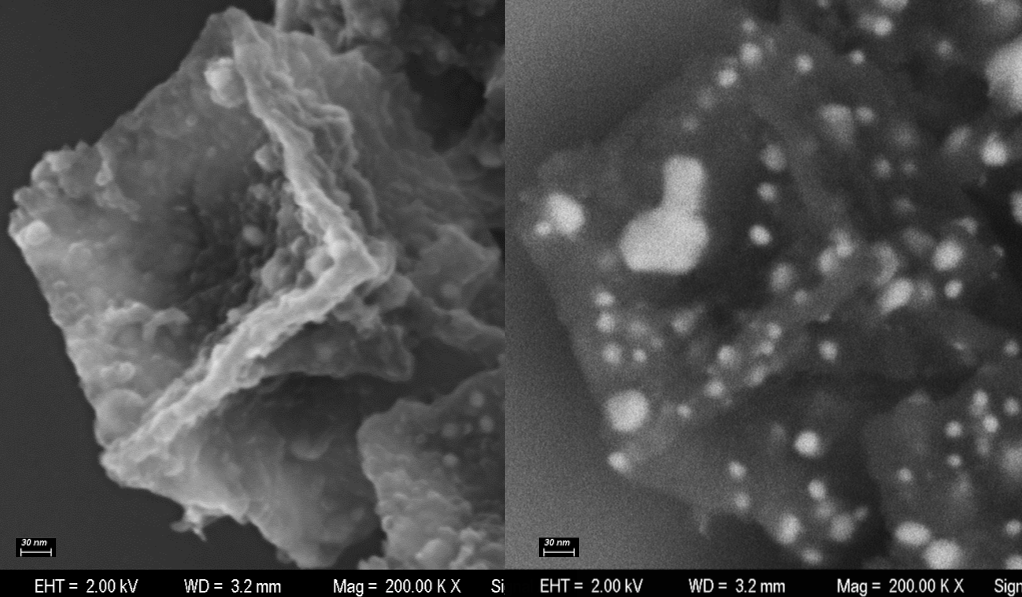 Co@MOF纳米催化剂，Inlens二次电子与ESB背散射电子同时成像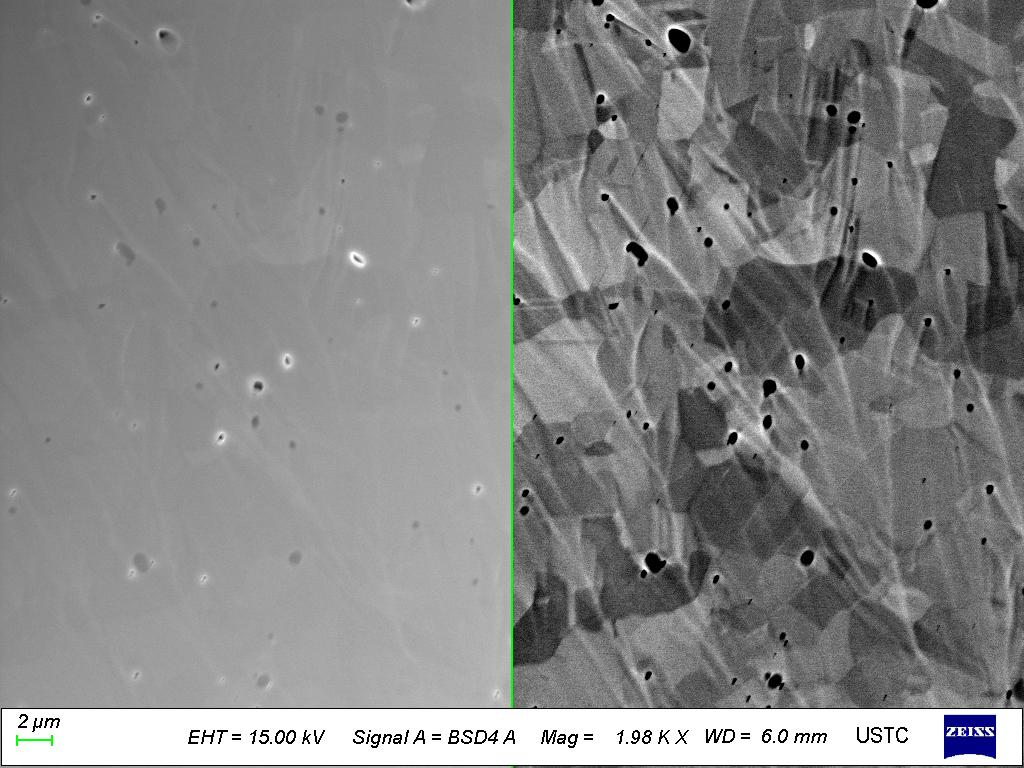 铜导线二次电子形貌像（Inlens）铜导线电子通道衬度像（取向衬度）（BSD）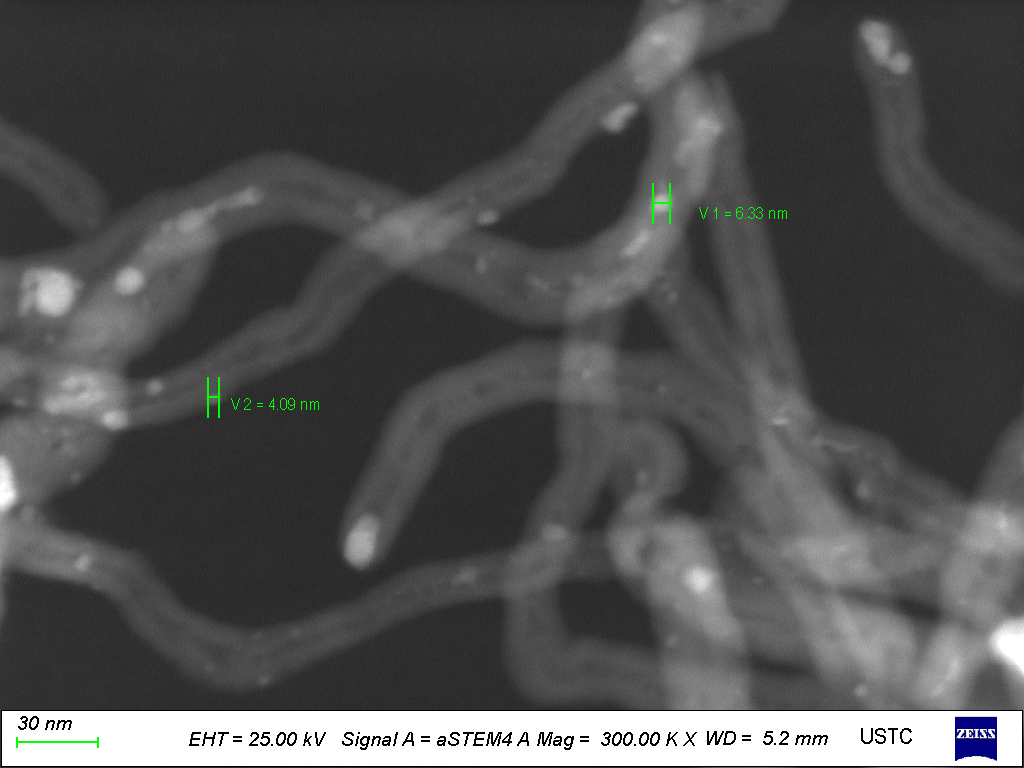 碳管负载镍化合物颗粒的HAADF像（STEM）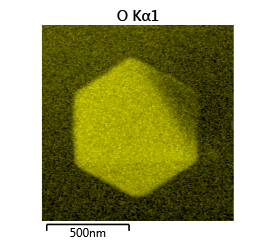 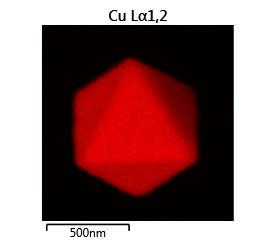 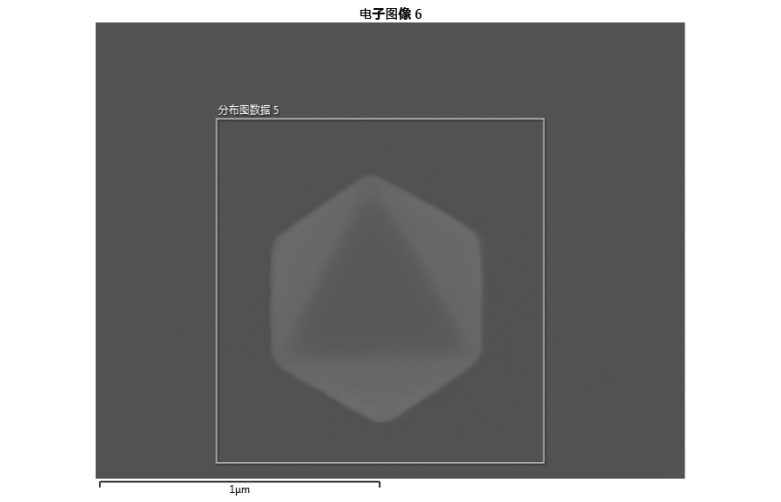 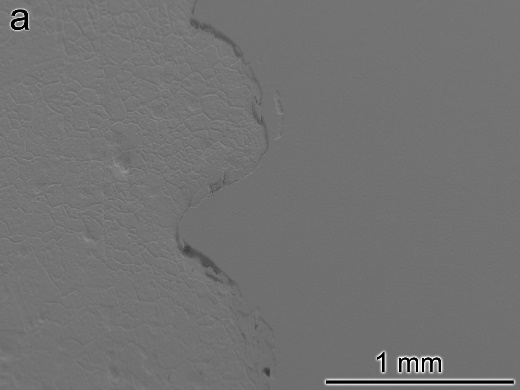 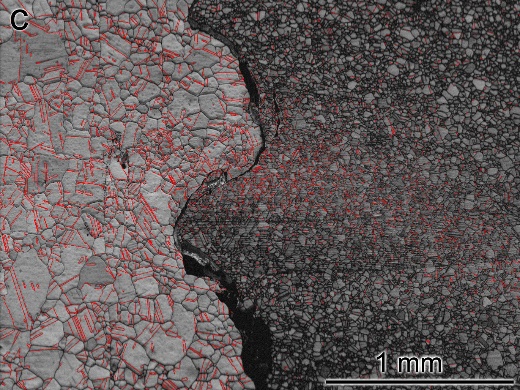 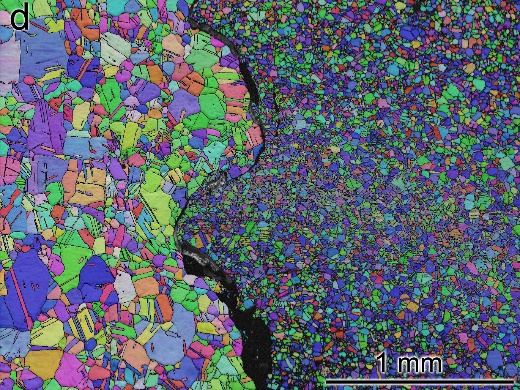 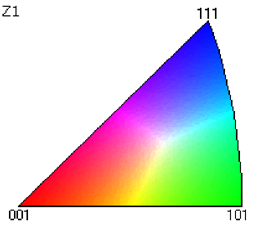 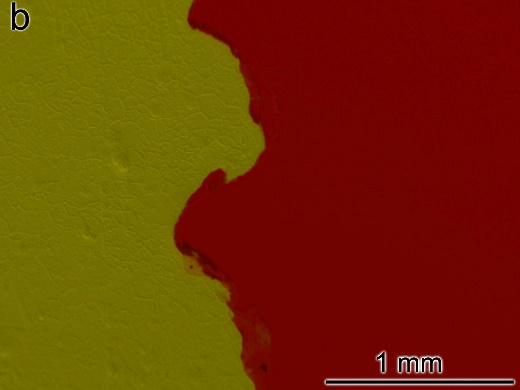 